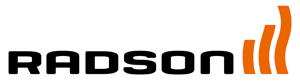 Elektrische badkamerradiatoren MUNA E TMerk	RADSON Type	MUNA E TMateriaal	Verticale driehoekige collector van 51 mm x 42 mm x 	42 mm	Vlak warmte-element met afmeting van 70 mm x11 mmVoorzien van 	PTC Blower (turbo)Conformiteit	EN 442TECHNISCHE OMSCHRIJVINGMUNA E T badkamerradiatoren bestaan uit stalen horizontale, vlakke buizen met een afmeting van 70 mm x 11 mm, gelast op de driehoekige collectoren, met een afmeting van 51 mm x 42 mm x 42 mm. Voorzien van een PTC Blower (turbo)Elektrische badkamerradiator met warmtegeleidende vloeistofBediening: RF ControllerMuurbevestigingen, schroeven en pluggen meegeleverd. De ophangstrippen zijn aangelast op de rugzijde van de radiatorAANSLUITING en BEDIENINGAansluitdoos 2-draads en eventuele stuurdraad naast of achter de radiator.Bediening: RF ControllerIntelligente regelingVoorzien van 6 bedrijfsmodi: Auto / Comfort / Verlaging / Vorstbescherming / Standby / Boost«Open raam» detectieDESIGNEen elegante radiator met vlakke warmte-elementen geplaatst op de collectoren, met turbo.BEHANDELING EN AFWERKINGBehandelingsprocedure beantwoordend aan de norm DIN 55900 en EN 442 (emissievrij):Voorbereidingsfase: ontvetten, fosfateren en spoelen met Demin-water1ste lakfase: aanbrengen van de grondverf door kataforeseEindlaklaag: volgens het epoxypolyester poederprincipeKLEURStandaardkleur is wit - RAL 9016.  Een brede waaier van RAL-, sanitaire en andere kleuren is beschikbaar. De PTC Blower (turbo) is wit, bij gekleurde radiatoren grijs.GAMMAHoogte in mm: 905, 1205, 1655, 1730Lengte in mm: 525, 600MONTAGEDe radiatoren worden gemonteerd aan de muur door middel van 4 wandconsoles, speciaal ontworpen voor dilatatie. De consoles zijn wit, chroom bij gekleurde radiatoren.VERPAKKING EN BESCHERMINGDe radiatoren worden individueel verpakt geleverd, onder krimpfolie met bescherming van de vier hoeken, het geheel in karton verpakt.GARANTIEGarantie tegen fabricagefouten: 10 jaar na installatie. 2 jaar op elektrische onderdelen.